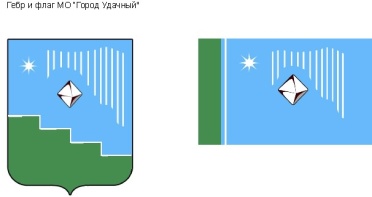 Российская Федерация (Россия)Республика Саха (Якутия)Муниципальное образование «Город Удачный»Городской Совет депутатовIV созывXIII СЕССИЯРЕШЕНИЕ28 ноября 2018 года                                                                                                      	№13-13О проведении очередной сессии городского Совета депутатовЗаслушав и обсудив информацию председателя городского Совета депутатов Файзулина В.В., городской Совет депутатов решил:Дату проведения очередной сессии городского Совета депутатов в декабре 2018 года определить председателю городского Совета депутатов по мере готовности проектов решений.Перечень вопросов повестки дня очередной сессии установить согласно плану нормотворческой деятельности городского Совета депутатов на 2018 год и поступивших проектов решений в адрес городского Совета депутатов. Ответственным лицам за разработку и внесение проектов решений очередной сессии на рассмотрение  городского Совета депутатов  предоставить полный пакет документов по проектам согласно Регламенту городского Совета депутатов МО «Город Удачный».  Контроль  исполнения настоящего решения возложить на председателя городского Совета депутатов В.В. Файзулина. Председатель городского Совета депутатов 			                                 В.В. Файзулин